2026 Faroe Islands Holidays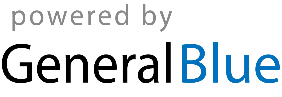 Faroe Islands 2026 CalendarFaroe Islands 2026 CalendarFaroe Islands 2026 CalendarFaroe Islands 2026 CalendarFaroe Islands 2026 CalendarFaroe Islands 2026 CalendarFaroe Islands 2026 CalendarFaroe Islands 2026 CalendarFaroe Islands 2026 CalendarFaroe Islands 2026 CalendarFaroe Islands 2026 CalendarFaroe Islands 2026 CalendarFaroe Islands 2026 CalendarFaroe Islands 2026 CalendarFaroe Islands 2026 CalendarFaroe Islands 2026 CalendarFaroe Islands 2026 CalendarFaroe Islands 2026 CalendarFaroe Islands 2026 CalendarFaroe Islands 2026 CalendarFaroe Islands 2026 CalendarFaroe Islands 2026 CalendarFaroe Islands 2026 CalendarJanuaryJanuaryJanuaryJanuaryJanuaryJanuaryJanuaryFebruaryFebruaryFebruaryFebruaryFebruaryFebruaryFebruaryMarchMarchMarchMarchMarchMarchMarchMoTuWeThFrSaSuMoTuWeThFrSaSuMoTuWeThFrSaSu123411567891011234567823456781213141516171891011121314159101112131415192021222324251617181920212216171819202122262728293031232425262728232425262728293031AprilAprilAprilAprilAprilAprilAprilMayMayMayMayMayMayMayJuneJuneJuneJuneJuneJuneJuneMoTuWeThFrSaSuMoTuWeThFrSaSuMoTuWeThFrSaSu12345123123456767891011124567891089101112131413141516171819111213141516171516171819202120212223242526181920212223242223242526272827282930252627282930312930JulyJulyJulyJulyJulyJulyJulyAugustAugustAugustAugustAugustAugustAugustSeptemberSeptemberSeptemberSeptemberSeptemberSeptemberSeptemberMoTuWeThFrSaSuMoTuWeThFrSaSuMoTuWeThFrSaSu1234512123456678910111234567897891011121313141516171819101112131415161415161718192020212223242526171819202122232122232425262727282930312425262728293028293031OctoberOctoberOctoberOctoberOctoberOctoberOctoberNovemberNovemberNovemberNovemberNovemberNovemberNovemberDecemberDecemberDecemberDecemberDecemberDecemberDecemberMoTuWeThFrSaSuMoTuWeThFrSaSuMoTuWeThFrSaSu1234112345656789101123456787891011121312131415161718910111213141514151617181920192021222324251617181920212221222324252627262728293031232425262728292829303130Jan 1	New Year’s DayApr 2	Maundy ThursdayApr 3	Good FridayApr 5	Easter SundayApr 6	Easter MondayApr 24	Flag DayMay 1	Great Prayer DayMay 14	Ascension DayMay 24	PentecostMay 25	Whit MondayJun 5	Constitution DayJul 28	St.Olav’s EveJul 29	St.Olav’s DayDec 24	Christmas EveDec 25	Christmas DayDec 26	Boxing DayDec 31	New Year’s Eve